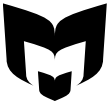 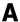 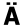 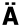 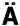 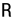 Digiverkoston toimintasuunnitelma   	 	 	 	 	 Digiverkoston toimintasuunnitelma vuodelle 2024 1. 	Ryhmän esittely Digitutorien ryhmä perustettiin osana yleisten kirjastojen digihanketta vuosina 2019-2020.  Digihankkeen päätyttyä vuoden 2020 lopussa päätettiin muodostaa digitutoreista AKE- toiminnan alainen työryhmä. Vuonna 2023 työryhmän nimeksi muutettiin Digiverkosto.Digiverkosto edistää alueen kirjastolaisten digiosaamista jakamalla hyviä käytäntöjä asiakkaiden digiopastukseen ja tutustumalla uusiin teknologisiin ratkaisuihin.  
Ryhmä on avoin kaikille digiasioista kiinnostuneille.  Verkosto kokoontuu kalenterivuoden aikana vähintään 2 kertaa kokouksissa, joihin on mahdollista osallistua etänä. Jäsenten kokousmatkakustannukset korvataan Turun kaupunginkirjaston alueelliseen kehittämistehtävään myönnetyllä avustuksella. Ryhmä suunnittelee kerran vuodessa järjestettävän toimintapäivän, jonka kustannuksista vastaa Turun AKE.  2. 	Verkoston jäsenet 2024Anne Heino (pj), AKE Turku (opintovapaalla 27.9.2024 asti)Jaana Alanen, LaitilaAija Amee, PoriAleksi Ahlstedt, MaskuMarianne Helander, Pori Martti Hyhkö, MynämäkiElena Iso-Oja, PomarkkuTuomas Kumpula, Pori Iiris Mannonen, LietoHanna Nieminen, NaantaliElise Nuotio, PoriTill Paala, PoriLauri Pietikäinen, Naantali Samuli Rantala, KaarinaTeemu Saarela, SomeroAnna-Maija Saariaho, RaisioTarja Salminen, EurajokiPäivi Svala, Kaarina Vesa Taimi, Pori Maija Tapio, Turku Timo Tuovinen, Turku Unna Tuisku-Numminen, Loimaa3. 	Toiminnalliset tavoitteet  3.1.  Kuvaus toiminnasta Ryhmän toiminnan keskiössä on osaamisen ja ideoiden jakaminen yhteisissä kokouksissa, Teams-työtilassa sekä toimintapäivässä. Työryhmä tutustuu uusiin teknologisiin ilmiöihin ja jakaa näistä tietoa tarpeen mukaan. Työryhmän jäsenet jakavat digiosaamistaan omassa työyhteisössään osana omaa työtään. Digiverkoston jäsenten toimintaa ondigituki kirjastojen asiakkaillevertaistuki oman kirjaston henkilökunnalleuusiin sovelluksiin ja laitteisiin tutustuminen eli digiverkoston toimintapäivä & muut koulutustilaisuudetosaamisen jakaminen verkoston kesken eli kokoukset, Teams-keskustelut, oma osuus toimintapäivässä